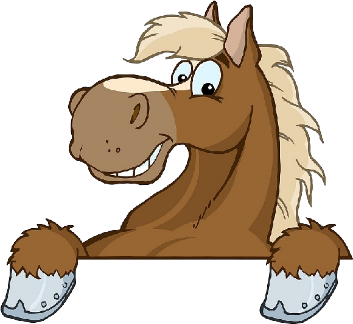 Blue Bird Brand15% TEXTURED HORSE FEEDFor Maintenance of Mature HorsesGuaranteed AnalysisCrude Protein (Min)……………...……..……….……..……….15.0%                                                                                                                                    Crude Fat (Min)……………………………………..……….………..5.0%Crude Fiber (Max)……………………………………..…….……..10.0%                                                                                                                                Acid Detergent Fiber (ADF) (Max)………………………………21%Neutral Detergent Fiber (Max)…………………………………..17%Calcium (Min)……………………………………………………………1.0%Calcium (Max)…………………………….…………………………….1.5%Phosphorus (Min)……………..……………………………..……….1.0%Copper (Min)…………………………………………………..…….18 ppmSelenium (Min)…………………………………….….……….…0.15 ppmZinc (Min)……………………………………………………….……..30 ppmVitamin A (Min)………………………………………….……3,000 IU/LBIngredient Statement Plant Protein Products, Processed Grain By-Products, Molasses Products, Grain Products, Roughage Products, Vitamin A supplement, Vitamin B12 Supplement, Vitamin D3 Supplement, Pyridoxine Hydrochloride, Calcium Carbonate, Vitamin E Supplement, Folic Acid, Thiamine, Riboflavin Supplement, Salt, Biotin, Dicalcium Phosphate, Copper Sulfate, Magnesium Oxide, Manganous Oxide, Ferrous Sulfate, Potassium Chloride, Zinc Oxide, Cobalt Carbonate, Ethylenediamine Dihydroiodide, Sodium Selenite.Feeding Directions:Feed ½ to 1 lb. of feed per 100 lb. of body weight for the maintenance of mature horses. Feed good quality hay at the rate of 1 to 2 lb. per 100 lb. body weight daily. Provide fresh, clean water at all times.Manufacturer Name123 Main StreetAnytown, SC 29999Net WT 50 LB (22.67 kg)